Протокол № 55/12                         20 сентября 2012 г. заседания постоянно действую единой комиссии « О подведении итогов запроса котировок цен № ЗКЦ 3/12» для выбора организации на право заключения договора оказания услуг на техническое обслуживание и ремонт контрольно – кассовой техникиАдрес проведения запроса котировок: 420107, Казань, ул. Островского, д.69/3, каб. 101, «20» сентября 2012 г., в 15.00На заседании комиссии присутствовали Общее количество постоянно действующей конкурсной комиссии  9 (девять) человек, число присутствующих на заседании 6 (шесть) человек, что составляет 66 % состава постоянно действующей единой комиссии. 	Заседание правомочно принимать решения по рассмотрению котировочных заявок.На момент окончания срока подачи Котировочных заявок согласно «Журналу регистрации конкурсных заявок» подано 2 (две) котировочная заявкаПосле рассмотрения  котировочных заявок претендентов участниками  признать:Котировочная заявка № 1 ЗАО «ГК»Искандер» соответствует требованиям  запроса котировок цен.Котировочная заявка № 2 ЗАО «Сайбер Смарт Сервис» соответствует требованиям  запроса котировок цен.Победителем запроса котировок признается участник № 1 ЗАО «ГК»Искандер» котировочная заявка которая отвечает всем требованиям, установленным в извещении о поведении запроса котировок и цена за оказания услуг более низкая, чем у участника № 2 ЗАО «Сайбер Смарт Сервис».ПодписиПредседатель ПДККФинансовый директорГ.Г. МаксимоваЗаместитель председателя ПДККВедущий ЮрисконсультЕ.Г. ТурашеваЧлен ПДККНачальник СДР и ЦЭИ.А. СевастьяноваИнженер СБС.В. ЮдинЭкономист ПЭОР.И. АхметзяновСекретарь ПДККИнженер СДР и ЦЭВ.В.ХарламоваУчастник конкурсаЦена, руб.Выполнение работ по ТОВыполнение работ не входящих в ежемесячное ТОУчредительные документыЗАО «ГК»Искандер»477900,00до 30.09.12 г.1.10 – 31.12.2012гВ наличииЗАО «Сайбер Смарт Сервис»488880,00до 30.09.12 г.1.10 – 31.12.2012гВ наличии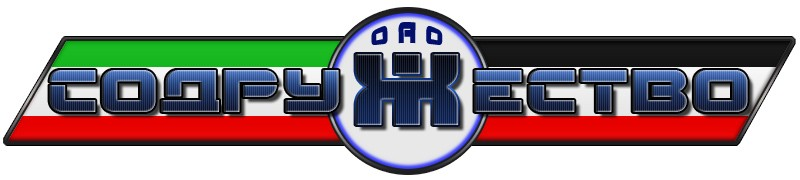 